PRIPOROČILNI SEZNAM KNJIG 		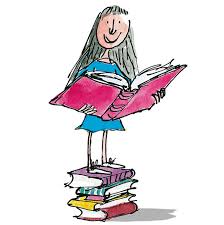                                ZA BRALNO ZNAČKO  	bs – berem sam (male rdeče črke)  C – CICIBANI (velike rdeče črke )   P – pionirji (modre črke)       Za Bralno značko preberete 4 knjige. 3 izberete s priporočilnega seznama, 1 je lahko po lastnem izboru. Na pamet se naučite 3 pesmice.BANSCHERUS, Jurgen: Detektiv Kvjatkovski (ena iz zbirke) /bsBAUER, Jana: Ding dong zgodbe /bsBERNER, Rotraut Susanne: Karelčkove zgodbice /bs*BIENIEK, Christian: Korina Korenček (ena iz zbirke) /bsBOONEN, Stefan: Očka s perutmi /bsBOONEN, Stefan: Vou, kakšen volk! /bsBREZINOVA, Ivona: Začarani razred /bsDAHL, Roald: Čudoviti lisjak /bsDAHL, Roald: kavleŽ iflA (Želvak Alfi) /bsFINŽGAR Šaleški, Fran: Makalonca /bsFRIEDMAN, Joe: Bubelka in Črv /bsGIBBES, Lesley: Švrk in … (ena iz zbirke) /bsGLEESON, Libby: Zgodbe o Kati /bs GODEC SCHMIDT, Jelka: Škrat Zguba in kameleon /C*GOMBAČ, Žiga X.: Primer Gala Matrice ali Kako deluje televizija /bsGRIMM, Jacob in Wilhelm: Pepelka /CINGOLIČ, Anton: Rokove zgodbice /bsJUVAN, Alenka: O Rudolfu brez brkov in o Veroniki, ki je s kačjim repom namahala mamuta /bsKASPARAVIČIUS, Kestitus: Izginula slika /bs*KASPARAVIČIUS, Kestitus: Dežela lenuhov /bs*KNISTER: Mala čarovnica Lili (ena iz zbirke) /bs*KOČAR, Tomo: Spet lumpi iz 3.a /bs*KODRIČ FILIPIĆ, Neli: Punčka in velikan /C*KOKALJ, Tatjana: Koga se strah boji? /CKOKALJ, Tatjana: Nejka in Vinko /bsKOREN, Majda: Mici iz 2.a /bsKOS, Gaja: Obisk /C*KOS, Gaja: Junaki z ladje Argo /bsKOVAČ, Polonca: Zelišča male čarovnice /CKUHLMANN, Torben: Lindbergh. Velika pustolovščina … /bsLACEY, Josh: Varuh zmajev /bsLACEY, Josh: Varuh zmajev leti /bsLACEY, Josh: LACEY, Josh: Varuh zmajev v gradu /bsLAGERCRANTZ, Rose: Mali črni kuža /bsLAGERCRANTZ, Rose: Moje srečno življenje /bsLAGERCRANTZ, Rose: Moje srce skače od sreče /bsMAKAROVIČ, Svetlana: Kuzma, trinajsti škrat /C*MAKAROVIČ, Svetlana: Medena pravljica /C*MAKAROVIČ, Svetlana: Ščeper in MBA /CMAKAROVIČ, Svetlana: Škrat Kuzma dobi nagrado /C*MARKUŠ, Jasna: Jurka Burka (ena iz zbirke) /bsMARLIESE, Arold: Zgodbe za kurjo polt /bsMLAKAR, Simon: Peter in čudežni rdeči kos /bsOGRIZEK, Maša: Gospa s klobukom /bsOWEN, Laura: Winnie (ena iz zbirke) /bsPARK, Barbara: Suzi B. Jamnik in trapasti smrdljivi avtobus /bsPILKEY, Dav: Kapitan Gatnik (ena iz zbirke) /bs*PRAP, Lila: Mačji zakaji /C*PRAP, Lila: Pasji zakaji /C*PREGELJ, Sebastijan: Duh Babujan in nepričakovana selitev /bsPREVERT, Jacques: Pismo s potepuških otokov /bsPREŽIHOV Voranc (Lovro Kuhar): Levi devžej /CPROYSEN, Alf: Čajna ženička /PRIDDELL, Chris: Otilija (ena iz zbirke) /bs	ROZMAN Roza, Andrej: Kako je Oskar postal detektiv /bsROZMAN Roza, Andrej: O začaranem žabcu /CROZMAN, Smiljan: Oblaček Pohajaček /bsRUEPP, Krista: Morski poni /bsSIEGNER, Ingo: Zmajček Kokos (ena iz zbirke) /bsSMOLAR, Adi: Pujsa in Andrej Migec /bsSMOLAR, Adi: Zgodbe in prigode Tečka Sitnobe /bsSUHODOLČAN, Primož: Živalske novice /bsSVERAK, Zdenek: Gospod Klobasnik in gospod Špila /bsŠTAMPE ŽMAVC, Bina: Pravljica o medvedku in punčki /CTELLEGEN, Toon: Kitov vrt /bs*TRAMPUŠ, Mojca: Naša šapa /bs	VANDOT, Josip: Kekec in Pehta (ali katera druga) /CVIDMAR, Janja: Bučko Superga /bsVIDMAR, Janja: Matic (ena iz zbirke) /bs